 Jednotný formulář žádosti/ Единая форма заявления 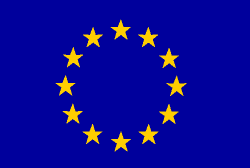 Žádost o udělení schengenského vízaЗаявление на получение шенгенской визыTento formulář žádosti je zdarma/ Бесплатная анкетаRodinní příslušníci občanů EU, EHP a Švýcarska nevyplňují pole č. 21, 22, 30,  32 (označená*)Члены семьи граждан ЕС, ЕЭЗ и Швейцарии не заполняют поля 21, 22, 30, 31 и 32 (помеченные знаком «*»)Pole 1–3 je třeba vyplnit v souladu s údaji v cestovním dokladu.Поля 1-3 заполняются в соответствии с данными проездного документа 1. Příjmení:
Фамилия:1. Příjmení:
Фамилия:1. Příjmení:
Фамилия:Část vyhrazená úřadům
ДЛЯ СЛУЖЕБНЫХ ОТМЕТОКDatum podání:Číslo žádosti:Místo podání žádosti:□   velvyslanectví/ konzulát□ poskytovatel služeb□ obchodní zprostředkovatel □ hranice (název):……………□ jindeSpis zpracoval(a):Podpůrné doklady:□ cestovní doklad□ prostředky k obživě□ pozvání□ cestovní zdravotní pojištění (TMI)□ dopravní prostředek
□ jiné:Rozhodnutí o vízu:□ zamítnuto□ uděleno:□ A□ C□ LTV□ Platnost:Od: Do:Počet vstupů:□ 1 □ 2 □ vícePočet dnů:2. Rodné příjmení (dříve užívané(á) příjmení):Фамилия при рождении (предыдущая/-ие фамилия/-и):2. Rodné příjmení (dříve užívané(á) příjmení):Фамилия при рождении (предыдущая/-ие фамилия/-и):2. Rodné příjmení (dříve užívané(á) příjmení):Фамилия при рождении (предыдущая/-ие фамилия/-и):Část vyhrazená úřadům
ДЛЯ СЛУЖЕБНЫХ ОТМЕТОКDatum podání:Číslo žádosti:Místo podání žádosti:□   velvyslanectví/ konzulát□ poskytovatel služeb□ obchodní zprostředkovatel □ hranice (název):……………□ jindeSpis zpracoval(a):Podpůrné doklady:□ cestovní doklad□ prostředky k obživě□ pozvání□ cestovní zdravotní pojištění (TMI)□ dopravní prostředek
□ jiné:Rozhodnutí o vízu:□ zamítnuto□ uděleno:□ A□ C□ LTV□ Platnost:Od: Do:Počet vstupů:□ 1 □ 2 □ vícePočet dnů:3. Jméno (jména):
Имя/имена:3. Jméno (jména):
Имя/имена:3. Jméno (jména):
Имя/имена:Část vyhrazená úřadům
ДЛЯ СЛУЖЕБНЫХ ОТМЕТОКDatum podání:Číslo žádosti:Místo podání žádosti:□   velvyslanectví/ konzulát□ poskytovatel služeb□ obchodní zprostředkovatel □ hranice (název):……………□ jindeSpis zpracoval(a):Podpůrné doklady:□ cestovní doklad□ prostředky k obživě□ pozvání□ cestovní zdravotní pojištění (TMI)□ dopravní prostředek
□ jiné:Rozhodnutí o vízu:□ zamítnuto□ uděleno:□ A□ C□ LTV□ Platnost:Od: Do:Počet vstupů:□ 1 □ 2 □ vícePočet dnů:4. Datum narození (den–měsíc–rok):
Дата рождения      (день-месяц-год):5. Místo narození:
Место рождения:6. Země narození:
Страна рождения:7. Současná státní příslušnost:
Гражданство в настоящее время:Státní příslušnost při narození, pokud se liší:
Гражданство при рождении, если отличается:Další státní příslušnosti:
Иное гражданство:Část vyhrazená úřadům
ДЛЯ СЛУЖЕБНЫХ ОТМЕТОКDatum podání:Číslo žádosti:Místo podání žádosti:□   velvyslanectví/ konzulát□ poskytovatel služeb□ obchodní zprostředkovatel □ hranice (název):……………□ jindeSpis zpracoval(a):Podpůrné doklady:□ cestovní doklad□ prostředky k obživě□ pozvání□ cestovní zdravotní pojištění (TMI)□ dopravní prostředek
□ jiné:Rozhodnutí o vízu:□ zamítnuto□ uděleno:□ A□ C□ LTV□ Platnost:Od: Do:Počet vstupů:□ 1 □ 2 □ vícePočet dnů:8. Pohlaví:
Пол:□ muž 
мужской □ žena женский9. Rodinný stav:     Семейное положение:□ svobodný/svobodná     холост/не замужем □ ženatý/vdaná     женат/замужем□ v registrovaném partnerství      в зарегистрированном партнерстве □ žijící odděleně     не проживает с супругом/-ой □ rozvedený/rozvedená     разведен /разведена □ vdovec/vdova      вдовец/вдова □ jiný (prosím upřesněte):    иное (уточнить):9. Rodinný stav:     Семейное положение:□ svobodný/svobodná     холост/не замужем □ ženatý/vdaná     женат/замужем□ v registrovaném partnerství      в зарегистрированном партнерстве □ žijící odděleně     не проживает с супругом/-ой □ rozvedený/rozvedená     разведен /разведена □ vdovec/vdova      вдовец/вдова □ jiný (prosím upřesněte):    иное (уточнить):Část vyhrazená úřadům
ДЛЯ СЛУЖЕБНЫХ ОТМЕТОКDatum podání:Číslo žádosti:Místo podání žádosti:□   velvyslanectví/ konzulát□ poskytovatel služeb□ obchodní zprostředkovatel □ hranice (název):……………□ jindeSpis zpracoval(a):Podpůrné doklady:□ cestovní doklad□ prostředky k obživě□ pozvání□ cestovní zdravotní pojištění (TMI)□ dopravní prostředek
□ jiné:Rozhodnutí o vízu:□ zamítnuto□ uděleno:□ A□ C□ LTV□ Platnost:Od: Do:Počet vstupů:□ 1 □ 2 □ vícePočet dnů:10. Vykonavatel rodičovské odpovědnosti (v případě nezletilých osob)/poručník nebo opatrovník (příjmení, jméno, adresa, pokud se liší od adresy žadatele, telefonní číslo, e-mailová adresa a státní příslušnost):
 Для несовершеннолетних: фамилия, имя, адрес (если отличается от адреса заявителя), номер телефона, адрес электронной почты и гражданство лица с полномочияами родителей/законного представителя:10. Vykonavatel rodičovské odpovědnosti (v případě nezletilých osob)/poručník nebo opatrovník (příjmení, jméno, adresa, pokud se liší od adresy žadatele, telefonní číslo, e-mailová adresa a státní příslušnost):
 Для несовершеннолетних: фамилия, имя, адрес (если отличается от адреса заявителя), номер телефона, адрес электронной почты и гражданство лица с полномочияами родителей/законного представителя:10. Vykonavatel rodičovské odpovědnosti (v případě nezletilých osob)/poručník nebo opatrovník (příjmení, jméno, adresa, pokud se liší od adresy žadatele, telefonní číslo, e-mailová adresa a státní příslušnost):
 Для несовершеннолетних: фамилия, имя, адрес (если отличается от адреса заявителя), номер телефона, адрес электронной почты и гражданство лица с полномочияами родителей/законного представителя:Část vyhrazená úřadům
ДЛЯ СЛУЖЕБНЫХ ОТМЕТОКDatum podání:Číslo žádosti:Místo podání žádosti:□   velvyslanectví/ konzulát□ poskytovatel služeb□ obchodní zprostředkovatel □ hranice (název):……………□ jindeSpis zpracoval(a):Podpůrné doklady:□ cestovní doklad□ prostředky k obživě□ pozvání□ cestovní zdravotní pojištění (TMI)□ dopravní prostředek
□ jiné:Rozhodnutí o vízu:□ zamítnuto□ uděleno:□ A□ C□ LTV□ Platnost:Od: Do:Počet vstupů:□ 1 □ 2 □ vícePočet dnů:11. Případně národní identifikační číslo:
Идентификационный номер (если имеется):11. Případně národní identifikační číslo:
Идентификационный номер (если имеется):11. Případně národní identifikační číslo:
Идентификационный номер (если имеется):Část vyhrazená úřadům
ДЛЯ СЛУЖЕБНЫХ ОТМЕТОКDatum podání:Číslo žádosti:Místo podání žádosti:□   velvyslanectví/ konzulát□ poskytovatel služeb□ obchodní zprostředkovatel □ hranice (název):……………□ jindeSpis zpracoval(a):Podpůrné doklady:□ cestovní doklad□ prostředky k obživě□ pozvání□ cestovní zdravotní pojištění (TMI)□ dopravní prostředek
□ jiné:Rozhodnutí o vízu:□ zamítnuto□ uděleno:□ A□ C□ LTV□ Platnost:Od: Do:Počet vstupů:□ 1 □ 2 □ vícePočet dnů:12. Druh cestovního dokladu:   Тип проездного документа:  □ běžný cestovní pas                □ diplomatický pas                          □ služební pas   обычный паспорт                    дипломатический паспорт              служебный паспорт□ úřední pas                                □ zvláštní pas            □ jiný cestovní doklad (prosím upřesněte):официальный паспорт               особый паспорт         иной проездной документ (указать):12. Druh cestovního dokladu:   Тип проездного документа:  □ běžný cestovní pas                □ diplomatický pas                          □ služební pas   обычный паспорт                    дипломатический паспорт              служебный паспорт□ úřední pas                                □ zvláštní pas            □ jiný cestovní doklad (prosím upřesněte):официальный паспорт               особый паспорт         иной проездной документ (указать):12. Druh cestovního dokladu:   Тип проездного документа:  □ běžný cestovní pas                □ diplomatický pas                          □ služební pas   обычный паспорт                    дипломатический паспорт              служебный паспорт□ úřední pas                                □ zvláštní pas            □ jiný cestovní doklad (prosím upřesněte):официальный паспорт               особый паспорт         иной проездной документ (указать):Část vyhrazená úřadům
ДЛЯ СЛУЖЕБНЫХ ОТМЕТОКDatum podání:Číslo žádosti:Místo podání žádosti:□   velvyslanectví/ konzulát□ poskytovatel služeb□ obchodní zprostředkovatel □ hranice (název):……………□ jindeSpis zpracoval(a):Podpůrné doklady:□ cestovní doklad□ prostředky k obživě□ pozvání□ cestovní zdravotní pojištění (TMI)□ dopravní prostředek
□ jiné:Rozhodnutí o vízu:□ zamítnuto□ uděleno:□ A□ C□ LTV□ Platnost:Od: Do:Počet vstupů:□ 1 □ 2 □ vícePočet dnů:13. Číslo cestovního dokladu: Номер проездного документа:14. Datum vydání:
Дата выдачи:14. Datum vydání:
Дата выдачи:15. Platnost do: Действителен до:15. Platnost do: Действителен до:15. Platnost do: Действителен до:16. Vydal(a) (země):       
Кем выдан (страна):17. V příslušných případech osobní údaje rodinného příslušníka, který je občanem EU, EHP nebo Švýcarska / Персональные данные члена семьи, являющегося гражданином ЕС, ЕЭЗ или Швейцарии (если такой имеется):17. V příslušných případech osobní údaje rodinného příslušníka, který je občanem EU, EHP nebo Švýcarska / Персональные данные члена семьи, являющегося гражданином ЕС, ЕЭЗ или Швейцарии (если такой имеется):17. V příslušných případech osobní údaje rodinného příslušníka, který je občanem EU, EHP nebo Švýcarska / Персональные данные члена семьи, являющегося гражданином ЕС, ЕЭЗ или Швейцарии (если такой имеется):17. V příslušných případech osobní údaje rodinného příslušníka, který je občanem EU, EHP nebo Švýcarska / Персональные данные члена семьи, являющегося гражданином ЕС, ЕЭЗ или Швейцарии (если такой имеется):17. V příslušných případech osobní údaje rodinného příslušníka, který je občanem EU, EHP nebo Švýcarska / Персональные данные члена семьи, являющегося гражданином ЕС, ЕЭЗ или Швейцарии (если такой имеется):17. V příslušných případech osobní údaje rodinného příslušníka, který je občanem EU, EHP nebo Švýcarska / Персональные данные члена семьи, являющегося гражданином ЕС, ЕЭЗ или Швейцарии (если такой имеется):17. V příslušných případech osobní údaje rodinného příslušníka, který je občanem EU, EHP nebo Švýcarska / Персональные данные члена семьи, являющегося гражданином ЕС, ЕЭЗ или Швейцарии (если такой имеется):Příjmení:  Фамилия:Příjmení:  Фамилия:Příjmení:  Фамилия:Příjmení:  Фамилия:Jméno (jména): Имя/имена:Jméno (jména): Имя/имена:Jméno (jména): Имя/имена:Datum narození (den-měsíc-rok):
Дата рождения (день-месяц-год):Datum narození (den-měsíc-rok):
Дата рождения (день-месяц-год):Státní příslušnost:
Гражданство:Státní příslušnost:
Гражданство:Číslo cestovního dokladu nebo průkazu totožnosti / Номер проездного документа или удостоверения личности:Číslo cestovního dokladu nebo průkazu totožnosti / Номер проездного документа или удостоверения личности:Číslo cestovního dokladu nebo průkazu totožnosti / Номер проездного документа или удостоверения личности:18. V příslušných případech příbuzenský vztah k občanu EU, EHP nebo Švýcarska Родстенная связь с гражданином ЕС, ЕЭП или Швейцарии:□ manžel(ka)       □ dítě          □ vnuk/vnučka      □ závislý předek v přímé liniiсупруг(а)              ребенок      внук(-чка)           экономически зависимый родственник по восходящей линии  □ registrovaný partner/registrovaná partnerka                    □ jinéзарегистрированный партнер                                                   иное18. V příslušných případech příbuzenský vztah k občanu EU, EHP nebo Švýcarska Родстенная связь с гражданином ЕС, ЕЭП или Швейцарии:□ manžel(ka)       □ dítě          □ vnuk/vnučka      □ závislý předek v přímé liniiсупруг(а)              ребенок      внук(-чка)           экономически зависимый родственник по восходящей линии  □ registrovaný partner/registrovaná partnerka                    □ jinéзарегистрированный партнер                                                   иное18. V příslušných případech příbuzenský vztah k občanu EU, EHP nebo Švýcarska Родстенная связь с гражданином ЕС, ЕЭП или Швейцарии:□ manžel(ka)       □ dítě          □ vnuk/vnučka      □ závislý předek v přímé liniiсупруг(а)              ребенок      внук(-чка)           экономически зависимый родственник по восходящей линии  □ registrovaný partner/registrovaná partnerka                    □ jinéзарегистрированный партнер                                                   иное18. V příslušných případech příbuzenský vztah k občanu EU, EHP nebo Švýcarska Родстенная связь с гражданином ЕС, ЕЭП или Швейцарии:□ manžel(ka)       □ dítě          □ vnuk/vnučka      □ závislý předek v přímé liniiсупруг(а)              ребенок      внук(-чка)           экономически зависимый родственник по восходящей линии  □ registrovaný partner/registrovaná partnerka                    □ jinéзарегистрированный партнер                                                   иное18. V příslušných případech příbuzenský vztah k občanu EU, EHP nebo Švýcarska Родстенная связь с гражданином ЕС, ЕЭП или Швейцарии:□ manžel(ka)       □ dítě          □ vnuk/vnučka      □ závislý předek v přímé liniiсупруг(а)              ребенок      внук(-чка)           экономически зависимый родственник по восходящей линии  □ registrovaný partner/registrovaná partnerka                    □ jinéзарегистрированный партнер                                                   иное18. V příslušných případech příbuzenský vztah k občanu EU, EHP nebo Švýcarska Родстенная связь с гражданином ЕС, ЕЭП или Швейцарии:□ manžel(ka)       □ dítě          □ vnuk/vnučka      □ závislý předek v přímé liniiсупруг(а)              ребенок      внук(-чка)           экономически зависимый родственник по восходящей линии  □ registrovaný partner/registrovaná partnerka                    □ jinéзарегистрированный партнер                                                   иное18. V příslušných případech příbuzenský vztah k občanu EU, EHP nebo Švýcarska Родстенная связь с гражданином ЕС, ЕЭП или Швейцарии:□ manžel(ka)       □ dítě          □ vnuk/vnučka      □ závislý předek v přímé liniiсупруг(а)              ребенок      внук(-чка)           экономически зависимый родственник по восходящей линии  □ registrovaný partner/registrovaná partnerka                    □ jinéзарегистрированный партнер                                                   иное19. Adresa bydliště a e-mailová adresa žadatele:
Домашний адрес и адрес электронной почты заявителя:19. Adresa bydliště a e-mailová adresa žadatele:
Домашний адрес и адрес электронной почты заявителя:19. Adresa bydliště a e-mailová adresa žadatele:
Домашний адрес и адрес электронной почты заявителя:19. Adresa bydliště a e-mailová adresa žadatele:
Домашний адрес и адрес электронной почты заявителя:19. Adresa bydliště a e-mailová adresa žadatele:
Домашний адрес и адрес электронной почты заявителя:Telefonní číslo:
Номер телефона:Telefonní číslo:
Номер телефона:20. Bydliště v jiné zemi, než je země, jejímž je žadatel v současné době státním příslušníkem:
Страна проживания, если не является страной гражданства:
□ Ne        □ Ano       Povolení k pobytu nebo jiný odpovídající doklad   č. ………........  Platnost do …………
   Нет       Да             Вид на жительство или равноценный документ №                         Действителен до20. Bydliště v jiné zemi, než je země, jejímž je žadatel v současné době státním příslušníkem:
Страна проживания, если не является страной гражданства:
□ Ne        □ Ano       Povolení k pobytu nebo jiný odpovídající doklad   č. ………........  Platnost do …………
   Нет       Да             Вид на жительство или равноценный документ №                         Действителен до20. Bydliště v jiné zemi, než je země, jejímž je žadatel v současné době státním příslušníkem:
Страна проживания, если не является страной гражданства:
□ Ne        □ Ano       Povolení k pobytu nebo jiný odpovídající doklad   č. ………........  Platnost do …………
   Нет       Да             Вид на жительство или равноценный документ №                         Действителен до20. Bydliště v jiné zemi, než je země, jejímž je žadatel v současné době státním příslušníkem:
Страна проживания, если не является страной гражданства:
□ Ne        □ Ano       Povolení k pobytu nebo jiný odpovídající doklad   č. ………........  Platnost do …………
   Нет       Да             Вид на жительство или равноценный документ №                         Действителен до20. Bydliště v jiné zemi, než je země, jejímž je žadatel v současné době státním příslušníkem:
Страна проживания, если не является страной гражданства:
□ Ne        □ Ano       Povolení k pobytu nebo jiný odpovídající doklad   č. ………........  Platnost do …………
   Нет       Да             Вид на жительство или равноценный документ №                         Действителен до20. Bydliště v jiné zemi, než je země, jejímž je žadatel v současné době státním příslušníkem:
Страна проживания, если не является страной гражданства:
□ Ne        □ Ano       Povolení k pobytu nebo jiný odpovídající doklad   č. ………........  Platnost do …………
   Нет       Да             Вид на жительство или равноценный документ №                         Действителен до20. Bydliště v jiné zemi, než je země, jejímž je žadatel v současné době státním příslušníkem:
Страна проживания, если не является страной гражданства:
□ Ne        □ Ano       Povolení k pobytu nebo jiný odpovídající doklad   č. ………........  Platnost do …………
   Нет       Да             Вид на жительство или равноценный документ №                         Действителен до*21. Současné zaměstnání:Профессиональная деятельность в настоящее время:*21. Současné zaměstnání:Профессиональная деятельность в настоящее время:*21. Současné zaměstnání:Профессиональная деятельность в настоящее время:*21. Současné zaměstnání:Профессиональная деятельность в настоящее время:*21. Současné zaměstnání:Профессиональная деятельность в настоящее время:*21. Současné zaměstnání:Профессиональная деятельность в настоящее время:*21. Současné zaměstnání:Профессиональная деятельность в настоящее время:*22. Zaměstnavatel, jeho adresa a telefonní číslo. U studentů název a adresa vzdělávací instituce:
Работодатель(-ли): адрес и телефон  работодателя. Для студентов,школьников – название и адрес учебного заведения:*22. Zaměstnavatel, jeho adresa a telefonní číslo. U studentů název a adresa vzdělávací instituce:
Работодатель(-ли): адрес и телефон  работодателя. Для студентов,школьников – название и адрес учебного заведения:*22. Zaměstnavatel, jeho adresa a telefonní číslo. U studentů název a adresa vzdělávací instituce:
Работодатель(-ли): адрес и телефон  работодателя. Для студентов,школьников – название и адрес учебного заведения:*22. Zaměstnavatel, jeho adresa a telefonní číslo. U studentů název a adresa vzdělávací instituce:
Работодатель(-ли): адрес и телефон  работодателя. Для студентов,школьников – название и адрес учебного заведения:*22. Zaměstnavatel, jeho adresa a telefonní číslo. U studentů název a adresa vzdělávací instituce:
Работодатель(-ли): адрес и телефон  работодателя. Для студентов,школьников – название и адрес учебного заведения:*22. Zaměstnavatel, jeho adresa a telefonní číslo. U studentů název a adresa vzdělávací instituce:
Работодатель(-ли): адрес и телефон  работодателя. Для студентов,школьников – название и адрес учебного заведения:*22. Zaměstnavatel, jeho adresa a telefonní číslo. U studentů název a adresa vzdělávací instituce:
Работодатель(-ли): адрес и телефон  работодателя. Для студентов,школьников – название и адрес учебного заведения:23. Účel(y) cesty:    Цель (и) поездки: □ turistika        □ obchod         □ návštěva rodiny nebo přátel                      □ kultura             □ sportтуризм              деловая           посещение родственников или друзей         культура              спорт □ oficiální návštěva    □ zdravotní důvody   □ studium    □ letištní průjezd              □ jiné (prosím upřesněte):официальная               лечение                       учеба            транзитный перелет          иная (указать):23. Účel(y) cesty:    Цель (и) поездки: □ turistika        □ obchod         □ návštěva rodiny nebo přátel                      □ kultura             □ sportтуризм              деловая           посещение родственников или друзей         культура              спорт □ oficiální návštěva    □ zdravotní důvody   □ studium    □ letištní průjezd              □ jiné (prosím upřesněte):официальная               лечение                       учеба            транзитный перелет          иная (указать):23. Účel(y) cesty:    Цель (и) поездки: □ turistika        □ obchod         □ návštěva rodiny nebo přátel                      □ kultura             □ sportтуризм              деловая           посещение родственников или друзей         культура              спорт □ oficiální návštěva    □ zdravotní důvody   □ studium    □ letištní průjezd              □ jiné (prosím upřesněte):официальная               лечение                       учеба            транзитный перелет          иная (указать):23. Účel(y) cesty:    Цель (и) поездки: □ turistika        □ obchod         □ návštěva rodiny nebo přátel                      □ kultura             □ sportтуризм              деловая           посещение родственников или друзей         культура              спорт □ oficiální návštěva    □ zdravotní důvody   □ studium    □ letištní průjezd              □ jiné (prosím upřesněte):официальная               лечение                       учеба            транзитный перелет          иная (указать):23. Účel(y) cesty:    Цель (и) поездки: □ turistika        □ obchod         □ návštěva rodiny nebo přátel                      □ kultura             □ sportтуризм              деловая           посещение родственников или друзей         культура              спорт □ oficiální návštěva    □ zdravotní důvody   □ studium    □ letištní průjezd              □ jiné (prosím upřesněte):официальная               лечение                       учеба            транзитный перелет          иная (указать):23. Účel(y) cesty:    Цель (и) поездки: □ turistika        □ obchod         □ návštěva rodiny nebo přátel                      □ kultura             □ sportтуризм              деловая           посещение родственников или друзей         культура              спорт □ oficiální návštěva    □ zdravotní důvody   □ studium    □ letištní průjezd              □ jiné (prosím upřesněte):официальная               лечение                       учеба            транзитный перелет          иная (указать):23. Účel(y) cesty:    Цель (и) поездки: □ turistika        □ obchod         □ návštěva rodiny nebo přátel                      □ kultura             □ sportтуризм              деловая           посещение родственников или друзей         культура              спорт □ oficiální návštěva    □ zdravotní důvody   □ studium    □ letištní průjezd              □ jiné (prosím upřesněte):официальная               лечение                       учеба            транзитный перелет          иная (указать):24. Další informace týkající se účelu pobytu:       Дополнительные сведения о цели поездки: 24. Další informace týkající se účelu pobytu:       Дополнительные сведения о цели поездки: 24. Další informace týkající se účelu pobytu:       Дополнительные сведения о цели поездки: 24. Další informace týkající se účelu pobytu:       Дополнительные сведения о цели поездки: 24. Další informace týkající se účelu pobytu:       Дополнительные сведения о цели поездки: 24. Další informace týkající se účelu pobytu:       Дополнительные сведения о цели поездки: 24. Další informace týkající se účelu pobytu:       Дополнительные сведения о цели поездки: 25. Hlavní cílový členský stát (a případné další cílové členské státy): 
Страна оснoвного  пребывания (и иные страны  пребывания, если имеются): 25. Hlavní cílový členský stát (a případné další cílové členské státy): 
Страна оснoвного  пребывания (и иные страны  пребывания, если имеются): 25. Hlavní cílový členský stát (a případné další cílové členské státy): 
Страна оснoвного  пребывания (и иные страны  пребывания, если имеются): 25. Hlavní cílový členský stát (a případné další cílové členské státy): 
Страна оснoвного  пребывания (и иные страны  пребывания, если имеются): 25. Hlavní cílový členský stát (a případné další cílové členské státy): 
Страна оснoвного  пребывания (и иные страны  пребывания, если имеются): 25. Hlavní cílový členský stát (a případné další cílové členské státy): 
Страна оснoвного  пребывания (и иные страны  пребывания, если имеются): 26. Členský stát prvního vstupu/Страна первого въезда:27. Počet požadovaných vstupů:               Виза запрашивается для: □ jeden vstup                             □ dva vstupy                                 □ více vstupůоднократного въезда                 двукратного въезда                     многократного въезда Předpokládané datum příjezdu do schengenského prostoru při prvním předpokládaném pobytu:Предполагаемая дата въезда во время первой предполагаемой поездки в шенгенскую зону:Předpokládané datum odjezdu ze schengenského prostoru po prvním předpokládaném pobytu: Предполагаемая дата выезда из шенгенской зоны после первой предполагаемой поездки :27. Počet požadovaných vstupů:               Виза запрашивается для: □ jeden vstup                             □ dva vstupy                                 □ více vstupůоднократного въезда                 двукратного въезда                     многократного въезда Předpokládané datum příjezdu do schengenského prostoru při prvním předpokládaném pobytu:Предполагаемая дата въезда во время первой предполагаемой поездки в шенгенскую зону:Předpokládané datum odjezdu ze schengenského prostoru po prvním předpokládaném pobytu: Предполагаемая дата выезда из шенгенской зоны после первой предполагаемой поездки :27. Počet požadovaných vstupů:               Виза запрашивается для: □ jeden vstup                             □ dva vstupy                                 □ více vstupůоднократного въезда                 двукратного въезда                     многократного въезда Předpokládané datum příjezdu do schengenského prostoru při prvním předpokládaném pobytu:Предполагаемая дата въезда во время первой предполагаемой поездки в шенгенскую зону:Předpokládané datum odjezdu ze schengenského prostoru po prvním předpokládaném pobytu: Предполагаемая дата выезда из шенгенской зоны после первой предполагаемой поездки :27. Počet požadovaných vstupů:               Виза запрашивается для: □ jeden vstup                             □ dva vstupy                                 □ více vstupůоднократного въезда                 двукратного въезда                     многократного въезда Předpokládané datum příjezdu do schengenského prostoru při prvním předpokládaném pobytu:Предполагаемая дата въезда во время первой предполагаемой поездки в шенгенскую зону:Předpokládané datum odjezdu ze schengenského prostoru po prvním předpokládaném pobytu: Предполагаемая дата выезда из шенгенской зоны после первой предполагаемой поездки :27. Počet požadovaných vstupů:               Виза запрашивается для: □ jeden vstup                             □ dva vstupy                                 □ více vstupůоднократного въезда                 двукратного въезда                     многократного въезда Předpokládané datum příjezdu do schengenského prostoru při prvním předpokládaném pobytu:Предполагаемая дата въезда во время первой предполагаемой поездки в шенгенскую зону:Předpokládané datum odjezdu ze schengenského prostoru po prvním předpokládaném pobytu: Предполагаемая дата выезда из шенгенской зоны после первой предполагаемой поездки :27. Počet požadovaných vstupů:               Виза запрашивается для: □ jeden vstup                             □ dva vstupy                                 □ více vstupůоднократного въезда                 двукратного въезда                     многократного въезда Předpokládané datum příjezdu do schengenského prostoru při prvním předpokládaném pobytu:Предполагаемая дата въезда во время первой предполагаемой поездки в шенгенскую зону:Předpokládané datum odjezdu ze schengenského prostoru po prvním předpokládaném pobytu: Предполагаемая дата выезда из шенгенской зоны после первой предполагаемой поездки :27. Počet požadovaných vstupů:               Виза запрашивается для: □ jeden vstup                             □ dva vstupy                                 □ více vstupůоднократного въезда                 двукратного въезда                     многократного въезда Předpokládané datum příjezdu do schengenského prostoru při prvním předpokládaném pobytu:Предполагаемая дата въезда во время первой предполагаемой поездки в шенгенскую зону:Předpokládané datum odjezdu ze schengenského prostoru po prvním předpokládaném pobytu: Предполагаемая дата выезда из шенгенской зоны после первой предполагаемой поездки :28. Dříve odebrané otisky prstů za účelem žádosti o udělení schengenského víza: 
Отпечатки пальцев, предоставленные ранее с целю получения шенгенской визы:
□ Ne                          □ AnoНет                            ДаDatum, je-li známé    ……………………......             Číslo vízového štítku, je-li známé……………………......
Дата (если известна)                                                     Номер визовой наклейки (если известен)28. Dříve odebrané otisky prstů za účelem žádosti o udělení schengenského víza: 
Отпечатки пальцев, предоставленные ранее с целю получения шенгенской визы:
□ Ne                          □ AnoНет                            ДаDatum, je-li známé    ……………………......             Číslo vízového štítku, je-li známé……………………......
Дата (если известна)                                                     Номер визовой наклейки (если известен)28. Dříve odebrané otisky prstů za účelem žádosti o udělení schengenského víza: 
Отпечатки пальцев, предоставленные ранее с целю получения шенгенской визы:
□ Ne                          □ AnoНет                            ДаDatum, je-li známé    ……………………......             Číslo vízového štítku, je-li známé……………………......
Дата (если известна)                                                     Номер визовой наклейки (если известен)28. Dříve odebrané otisky prstů za účelem žádosti o udělení schengenského víza: 
Отпечатки пальцев, предоставленные ранее с целю получения шенгенской визы:
□ Ne                          □ AnoНет                            ДаDatum, je-li známé    ……………………......             Číslo vízového štítku, je-li známé……………………......
Дата (если известна)                                                     Номер визовой наклейки (если известен)29. Případné povolení ke vstupu do cílové země:
 Разрешение на въезд в страну конечного следования, если необходимо:Udělil(a) …………………………………….         Doba platnosti od  ……………………do……………………
Кем выдано                                                             Действительно с                                    до29. Případné povolení ke vstupu do cílové země:
 Разрешение на въезд в страну конечного следования, если необходимо:Udělil(a) …………………………………….         Doba platnosti od  ……………………do……………………
Кем выдано                                                             Действительно с                                    до29. Případné povolení ke vstupu do cílové země:
 Разрешение на въезд в страну конечного следования, если необходимо:Udělil(a) …………………………………….         Doba platnosti od  ……………………do……………………
Кем выдано                                                             Действительно с                                    до29. Případné povolení ke vstupu do cílové země:
 Разрешение на въезд в страну конечного следования, если необходимо:Udělil(a) …………………………………….         Doba platnosti od  ……………………do……………………
Кем выдано                                                             Действительно с                                    до* 30. Příjmení a jméno zvoucí osoby (osob) v členském státě (státech). Pokud nejsou, uveďte jméno hotelu (hotelů) nebo adresu (adresy) dočasného ubytování v členském státě (státech):
Фамилия/-и и имя лица/лиц, приглашающего в государство/-а  Шенгенского соглашения. В случае отсутствия таковых – название гостиницы/гостиниц или адрес /-а временного пребывания на территории государств-участников Шенгенского соглашения: * 30. Příjmení a jméno zvoucí osoby (osob) v členském státě (státech). Pokud nejsou, uveďte jméno hotelu (hotelů) nebo adresu (adresy) dočasného ubytování v členském státě (státech):
Фамилия/-и и имя лица/лиц, приглашающего в государство/-а  Шенгенского соглашения. В случае отсутствия таковых – название гостиницы/гостиниц или адрес /-а временного пребывания на территории государств-участников Шенгенского соглашения: * 30. Příjmení a jméno zvoucí osoby (osob) v členském státě (státech). Pokud nejsou, uveďte jméno hotelu (hotelů) nebo adresu (adresy) dočasného ubytování v členském státě (státech):
Фамилия/-и и имя лица/лиц, приглашающего в государство/-а  Шенгенского соглашения. В случае отсутствия таковых – название гостиницы/гостиниц или адрес /-а временного пребывания на территории государств-участников Шенгенского соглашения: * 30. Příjmení a jméno zvoucí osoby (osob) v členském státě (státech). Pokud nejsou, uveďte jméno hotelu (hotelů) nebo adresu (adresy) dočasného ubytování v členském státě (státech):
Фамилия/-и и имя лица/лиц, приглашающего в государство/-а  Шенгенского соглашения. В случае отсутствия таковых – название гостиницы/гостиниц или адрес /-а временного пребывания на территории государств-участников Шенгенского соглашения: Adresa a e-mailová adresa zvoucí osoby (osob) / hotelu (hotelů)/dočasného ubytování:
Адрес и адрес электронной почты приглашающего/-их лица/ лиц/гостиниц (-ы) или мест (-а) временного пребывания:Adresa a e-mailová adresa zvoucí osoby (osob) / hotelu (hotelů)/dočasného ubytování:
Адрес и адрес электронной почты приглашающего/-их лица/ лиц/гостиниц (-ы) или мест (-а) временного пребывания:Adresa a e-mailová adresa zvoucí osoby (osob) / hotelu (hotelů)/dočasného ubytování:
Адрес и адрес электронной почты приглашающего/-их лица/ лиц/гостиниц (-ы) или мест (-а) временного пребывания:Telefonní číslo:
Номер телефона:*31. Název a adresa zvoucí společnosti/organizace:
 Название и адрес приглашающей компании /организации:*31. Název a adresa zvoucí společnosti/organizace:
 Название и адрес приглашающей компании /организации:*31. Název a adresa zvoucí společnosti/organizace:
 Название и адрес приглашающей компании /организации:*31. Název a adresa zvoucí společnosti/organizace:
 Название и адрес приглашающей компании /организации:Příjmení, jméno, adresa, telefonní číslo a e-mailová adresa kontaktní osoby           ve zvoucí společnosti/organizaci:
Фамилия, имя, адрес, номер телефона и адрес электронной почты контактного лица компании /организации:Příjmení, jméno, adresa, telefonní číslo a e-mailová adresa kontaktní osoby           ve zvoucí společnosti/organizaci:
Фамилия, имя, адрес, номер телефона и адрес электронной почты контактного лица компании /организации:Telefonní číslo společnosti/organizace:
Номер телефона компании/организации:Telefonní číslo společnosti/organizace:
Номер телефона компании/организации:*32. Náklady spojené s cestou a s pobytem žadatele hradí:
 Расходы заявителя на проезд и проживание оплачивает:*32. Náklady spojené s cestou a s pobytem žadatele hradí:
 Расходы заявителя на проезд и проживание оплачивает:*32. Náklady spojené s cestou a s pobytem žadatele hradí:
 Расходы заявителя на проезд и проживание оплачивает:*32. Náklady spojené s cestou a s pobytem žadatele hradí:
 Расходы заявителя на проезд и проживание оплачивает:□ žadatel sám/сам заявительProstředky podpory/Средства:□ hotovost / наличные деньги□ cestovní šeky / дорожные чеки□ kreditní karta/ кредитная карта□ předplacené ubytování/
место проживания  предоплачено□ předplacená doprava/
транспорт  предоплачен□ jiné (prosím upřesněte):
иные (указать):□ sponzor (zvoucí osoba, společnost, organizace), prosím upřesněte:
 спонсор (приглашающее лицо, компания, организация), указать:
□ uvedený v poli 30 nebo 31 / упомянутые в п.30 или 31□ jiný (upřesněte):      иные (указать):Prostředky podpory/Средства:□ hotovost / наличные  деньги□ poskytnutí ubytování / обеспечивается место проживания□ pokrytí všech nákladů během pobytu / оплачиваются все расходы во время пребывания□ předplacená doprava / транспорт  предоплачен□ jiné (prosím upřesněte):           иные (указать):□ sponzor (zvoucí osoba, společnost, organizace), prosím upřesněte:
 спонсор (приглашающее лицо, компания, организация), указать:
□ uvedený v poli 30 nebo 31 / упомянутые в п.30 или 31□ jiný (upřesněte):      иные (указать):Prostředky podpory/Средства:□ hotovost / наличные  деньги□ poskytnutí ubytování / обеспечивается место проживания□ pokrytí všech nákladů během pobytu / оплачиваются все расходы во время пребывания□ předplacená doprava / транспорт  предоплачен□ jiné (prosím upřesněte):           иные (указать):□ sponzor (zvoucí osoba, společnost, organizace), prosím upřesněte:
 спонсор (приглашающее лицо, компания, организация), указать:
□ uvedený v poli 30 nebo 31 / упомянутые в п.30 или 31□ jiný (upřesněte):      иные (указать):Prostředky podpory/Средства:□ hotovost / наличные  деньги□ poskytnutí ubytování / обеспечивается место проживания□ pokrytí všech nákladů během pobytu / оплачиваются все расходы во время пребывания□ předplacená doprava / транспорт  предоплачен□ jiné (prosím upřesněte):           иные (указать):Jsem si vědom(a), že vízový poplatek se v případě zamítnutí žádosti nevrací. 
 Я информирован/-а о том, что в случае отказа в получении визы визовый сбор не возвращается.Jsem si vědom(a), že vízový poplatek se v případě zamítnutí žádosti nevrací. 
 Я информирован/-а о том, что в случае отказа в получении визы визовый сбор не возвращается.V případě žádosti o udělení víza pro více vstupů:
Jsem si vědom(a) nutnosti uzavřít na dobu svého prvního pobytu i následujících návštěv na území členských států dostatečné cestovní zdravotní pojištění.Применяется, если запрашивается виза на многократный въезд:Я информирован/а о том, что для первого моего пребывания и последующих посещений территории стран-участников требуется соответствующая медицинская страховка.V případě žádosti o udělení víza pro více vstupů:
Jsem si vědom(a) nutnosti uzavřít na dobu svého prvního pobytu i následujících návštěv na území členských států dostatečné cestovní zdravotní pojištění.Применяется, если запрашивается виза на многократный въезд:Я информирован/а о том, что для первого моего пребывания и последующих посещений территории стран-участников требуется соответствующая медицинская страховка.Jsem si vědom(a) následující skutečnosti a jsem s ní srozuměn(a): 
shromažďování údajů požadovaných v tomto formuláři žádosti a pořízení mé fotografie, případně odebrání otisků prstů, jsou povinné pro posouzení žádosti; veškeré moje osobní údaje, které tato žádost obsahuje, jakož i otisky prstů a fotografie budou předány příslušným orgánům členských států a těmito orgány pro účely rozhodnutí o mé žádosti zpracovány. Tyto údaje, jakož i údaje týkající se rozhodnutí o mé žádosti nebo rozhodnutí o prohlášení uděleného víza za neplatné, jeho zrušení nebo prodloužení se vloží do Vízového informačního systému (VIS), kde budou uloženy po dobu nejdéle pěti let, během nichž k nim budou mít přístup vízové orgány a orgány provádějící kontroly víz na vnějších hranicích a v členských státech, azylové a přistěhovalecké orgány v členských státech za účelem ověření, zda jsou splněny podmínky k povolení vstupu a pobytu na území členských států, za účelem odhalení osob, které tyto podmínky nesplňují nebo je přestaly splňovat, posouzení žádostí o azyl a určení, kdo je k takovému posouzení příslušný. Za určitých podmínek budou mít k těmto údajům přístup také určené orgány členských států a Europol za účelem prevence, odhalování a vyšetřování teroristických trestných činů a dalších závažných trestných činů.
Orgán členského státu, který odpovídá za zpracovávání údajů: Ministerstvo zahraničních věcí ČR, Loretánské náměstí 5, 118 00 Praha 1; Ředitelství služby cizinecké policie PČR, Olšanská 2, P.O. BOX 78, 130 51 Praha 3 a Ministerstvo vnitra ČR, Nad Štolou 3, 170 34 Praha 7.Я информирован/-а и согласен/-на с тем, что предоставление мною моих личных данных, востребованных в настоящей анкете, фотографирование и, в случае необходимости, снятие отпечатков пальцев являются обязательными для рассмотрения заявления: все личные данные, относящиеся ко мне и представленные в анкете будут переданы компетентным органам государств-участников Шенгенского соглашения и будут ими обработаны для принятия решения по моему заявлению. Эти данные, как и данные о решении, принятом по моему заявлению, или о решении аннулировать, отменить или продлить уже выданную визу, будут введены и сохранены в Визовой информационной системе (VIS) на максимальный срок в пять лет и в этот период будут доступны государственным учреждениям или службам, в компетенцию которых входит осуществлять проверку виз на внешних границах и в государствах-участниках Шенгенского соглашения, а также иммиграционным службам и учреждениям по делам беженцев государств-участников Шенгенского соглашения с целью контроля соблюдения условий по законному въезду, пребыванию и проживанию на территории государств-участников Шенгенского соглашения, а также для выявления лиц, которые не соответствуют или перестали соответствовать этим условиям, для рассмотрения прошений о предоставлении убежища и определения ответственных за такое рассмотрение. В определенных случаях данные также будут доступны отдельным службам государств-участников Шенгенского соглашения и Европолу для предотвращения, раскрытия и расследования правонарушений, связанных с терроризмом, и других тяжких преступлений. Государственными учреждениями, ответственными за обработку данных в государстве-участнике Шенгенского соглашения, являются Министерство иностранных дел ЧР (Ministerstvo zahraničních věcí ČR), Loretánské náměstí 5, 118 00 Praha 1; Управление службы полиции по делам иностранцев Полиции ЧР (Ředitelství služby cizinecké policie PČR), Olšanská 2, P.O. BOX 78, 130 51 Praha 3 и Министерство внутренних дел ЧР (Ministerstvo vnitra ČR), Nad Štolou 3, 170 34 Praha 7.Jsem si vědom(a) následující skutečnosti a jsem s ní srozuměn(a): 
shromažďování údajů požadovaných v tomto formuláři žádosti a pořízení mé fotografie, případně odebrání otisků prstů, jsou povinné pro posouzení žádosti; veškeré moje osobní údaje, které tato žádost obsahuje, jakož i otisky prstů a fotografie budou předány příslušným orgánům členských států a těmito orgány pro účely rozhodnutí o mé žádosti zpracovány. Tyto údaje, jakož i údaje týkající se rozhodnutí o mé žádosti nebo rozhodnutí o prohlášení uděleného víza za neplatné, jeho zrušení nebo prodloužení se vloží do Vízového informačního systému (VIS), kde budou uloženy po dobu nejdéle pěti let, během nichž k nim budou mít přístup vízové orgány a orgány provádějící kontroly víz na vnějších hranicích a v členských státech, azylové a přistěhovalecké orgány v členských státech za účelem ověření, zda jsou splněny podmínky k povolení vstupu a pobytu na území členských států, za účelem odhalení osob, které tyto podmínky nesplňují nebo je přestaly splňovat, posouzení žádostí o azyl a určení, kdo je k takovému posouzení příslušný. Za určitých podmínek budou mít k těmto údajům přístup také určené orgány členských států a Europol za účelem prevence, odhalování a vyšetřování teroristických trestných činů a dalších závažných trestných činů.
Orgán členského státu, který odpovídá za zpracovávání údajů: Ministerstvo zahraničních věcí ČR, Loretánské náměstí 5, 118 00 Praha 1; Ředitelství služby cizinecké policie PČR, Olšanská 2, P.O. BOX 78, 130 51 Praha 3 a Ministerstvo vnitra ČR, Nad Štolou 3, 170 34 Praha 7.Я информирован/-а и согласен/-на с тем, что предоставление мною моих личных данных, востребованных в настоящей анкете, фотографирование и, в случае необходимости, снятие отпечатков пальцев являются обязательными для рассмотрения заявления: все личные данные, относящиеся ко мне и представленные в анкете будут переданы компетентным органам государств-участников Шенгенского соглашения и будут ими обработаны для принятия решения по моему заявлению. Эти данные, как и данные о решении, принятом по моему заявлению, или о решении аннулировать, отменить или продлить уже выданную визу, будут введены и сохранены в Визовой информационной системе (VIS) на максимальный срок в пять лет и в этот период будут доступны государственным учреждениям или службам, в компетенцию которых входит осуществлять проверку виз на внешних границах и в государствах-участниках Шенгенского соглашения, а также иммиграционным службам и учреждениям по делам беженцев государств-участников Шенгенского соглашения с целью контроля соблюдения условий по законному въезду, пребыванию и проживанию на территории государств-участников Шенгенского соглашения, а также для выявления лиц, которые не соответствуют или перестали соответствовать этим условиям, для рассмотрения прошений о предоставлении убежища и определения ответственных за такое рассмотрение. В определенных случаях данные также будут доступны отдельным службам государств-участников Шенгенского соглашения и Европолу для предотвращения, раскрытия и расследования правонарушений, связанных с терроризмом, и других тяжких преступлений. Государственными учреждениями, ответственными за обработку данных в государстве-участнике Шенгенского соглашения, являются Министерство иностранных дел ЧР (Ministerstvo zahraničních věcí ČR), Loretánské náměstí 5, 118 00 Praha 1; Управление службы полиции по делам иностранцев Полиции ЧР (Ředitelství služby cizinecké policie PČR), Olšanská 2, P.O. BOX 78, 130 51 Praha 3 и Министерство внутренних дел ЧР (Ministerstvo vnitra ČR), Nad Štolou 3, 170 34 Praha 7.Je mi známo, že mám právo v jakémkoli členském státu získat informaci o údajích týkajících se mé osoby, které byly zaznamenány do VIS, a o členském státu, který údaje předal, a právo požadovat, aby údaje, jež se týkají mé osoby a jsou nesprávné, byly opraveny, a aby údaje,  které se mne týkají a které byly zpracovány nezákonně, byly vymazány. Orgán, který moji žádost posuzuje, mne bude na mou výslovnou žádost informovat, jakým způsobem mohu vykonávat své právo na kontrolu osobních údajů, které se mne týkají, a jak je mohu podle právních předpisů dotčeného členského státu nechat opravit nebo vymazat, včetně práva na podání opravných prostředků. Stížnosti ve věci ochrany osobních údajů přijímá vnitrostátní dozorový úřad tohoto členského státu: Úřad pro ochranu osobních údajů, ul. Pplk. Sochora 727/27, 170 00 Praha 7.
Prohlašuji, že jsem všechny výše uvedené údaje poskytl(a) podle svého nejlepšího vědomí a svědomí a že jsou správné a úplné.
Jsem si vědom(a) toho, že jakékoli nepravdivé prohlášení povede k zamítnutí mé žádosti nebo prohlášení již uděleného víza za neplatné a může vést také k trestnímu stíhání podle práva členského státu, ve kterém se moje žádost vyřizuje. Zavazuji se, že opustím území členských států předtím, než skončí platnost víza, bylo-li mi uděleno. Byl(a) jsem informován(a) o tom,  že samotné vízum je pouze jedním z předpokladů ke vstupu na evropské území členských států. Udělení víza samo o sobě neznamená, že mám právo na náhradu škody, pokud nesplním příslušná ustanovení čl. 6 odst. 1 nařízení (EU) 2016/399 (Schengenský hraniční kodex), a bude mi z tohoto důvodu odepřen vstup. Splnění podmínek ke vstupu bude znovu posouzeno při vstupu na evropské území členských států.Мне известно, что в любом государстве-участнике Шенгенского соглашения имею право получить уведомление о касающихся меня данных, введенных в VIS, и о государстве-участнике Шенгенского соглашения, предоставившим такие данные, а также требовать исправления неверных данных, касающихся меня, и удаления моих личных данных, обработанных противозаконно. По моему особому запросу учреждение, рассматривающее мое заявление, уведомит меня о способе осуществления моего права на проверку касающихся меня личных данных, их исправление или удаление, охватывая связанные с этим средства правовой защиты, предусмотренные национальными нормативными актами соответствующего государства-участника Шенгенского соглашения. Ответственное за надзор учреждение соответствующего государства-участника Шенгенского соглашения (Управление по защите личных данных - Úřad pro ochranu osobních údajů,  ul. Pplk. Sochora 727/27, 170 00 Praha 7)  рассмотрит жалобы по защите личных данных.Я заверяю, что все данные, добросовестно указанные мною в анкете, являются правильными и полными. Мне известно, что ложные данные могут стать причиной отказа или аннулирования уже выданной визы, а также повлечь за собой уголовное преследование в соответствии с законодательными актами того государства-участника Шенгенского соглашения, которое рассматривает мое заявление.Если виза будет выдана, я обязуюсь покинуть территорию государства-участника Шенгенского соглашения по истечении срока действия визы. Я информирован/-а о том, что наличие визы является лишь одним из условий, необходимых для въезда на европейскую территорию государств-участников Шенгенского соглашения. Сам факт предоставления визы не дает права на получение компенсации в случае невыполнения мною соответствующих требований пункта 1 статьи 6 Регламента (EU) No 2016/399 (Шенгенского кодекса о границах), вследствие чего мне могут отказать во въезде в страну. При въезде на европейскую территорию государств-участников Шенгенского соглашения выполнение необходимых условий проверяется повторно.Je mi známo, že mám právo v jakémkoli členském státu získat informaci o údajích týkajících se mé osoby, které byly zaznamenány do VIS, a o členském státu, který údaje předal, a právo požadovat, aby údaje, jež se týkají mé osoby a jsou nesprávné, byly opraveny, a aby údaje,  které se mne týkají a které byly zpracovány nezákonně, byly vymazány. Orgán, který moji žádost posuzuje, mne bude na mou výslovnou žádost informovat, jakým způsobem mohu vykonávat své právo na kontrolu osobních údajů, které se mne týkají, a jak je mohu podle právních předpisů dotčeného členského státu nechat opravit nebo vymazat, včetně práva na podání opravných prostředků. Stížnosti ve věci ochrany osobních údajů přijímá vnitrostátní dozorový úřad tohoto členského státu: Úřad pro ochranu osobních údajů, ul. Pplk. Sochora 727/27, 170 00 Praha 7.
Prohlašuji, že jsem všechny výše uvedené údaje poskytl(a) podle svého nejlepšího vědomí a svědomí a že jsou správné a úplné.
Jsem si vědom(a) toho, že jakékoli nepravdivé prohlášení povede k zamítnutí mé žádosti nebo prohlášení již uděleného víza za neplatné a může vést také k trestnímu stíhání podle práva členského státu, ve kterém se moje žádost vyřizuje. Zavazuji se, že opustím území členských států předtím, než skončí platnost víza, bylo-li mi uděleno. Byl(a) jsem informován(a) o tom,  že samotné vízum je pouze jedním z předpokladů ke vstupu na evropské území členských států. Udělení víza samo o sobě neznamená, že mám právo na náhradu škody, pokud nesplním příslušná ustanovení čl. 6 odst. 1 nařízení (EU) 2016/399 (Schengenský hraniční kodex), a bude mi z tohoto důvodu odepřen vstup. Splnění podmínek ke vstupu bude znovu posouzeno při vstupu na evropské území členských států.Мне известно, что в любом государстве-участнике Шенгенского соглашения имею право получить уведомление о касающихся меня данных, введенных в VIS, и о государстве-участнике Шенгенского соглашения, предоставившим такие данные, а также требовать исправления неверных данных, касающихся меня, и удаления моих личных данных, обработанных противозаконно. По моему особому запросу учреждение, рассматривающее мое заявление, уведомит меня о способе осуществления моего права на проверку касающихся меня личных данных, их исправление или удаление, охватывая связанные с этим средства правовой защиты, предусмотренные национальными нормативными актами соответствующего государства-участника Шенгенского соглашения. Ответственное за надзор учреждение соответствующего государства-участника Шенгенского соглашения (Управление по защите личных данных - Úřad pro ochranu osobních údajů,  ul. Pplk. Sochora 727/27, 170 00 Praha 7)  рассмотрит жалобы по защите личных данных.Я заверяю, что все данные, добросовестно указанные мною в анкете, являются правильными и полными. Мне известно, что ложные данные могут стать причиной отказа или аннулирования уже выданной визы, а также повлечь за собой уголовное преследование в соответствии с законодательными актами того государства-участника Шенгенского соглашения, которое рассматривает мое заявление.Если виза будет выдана, я обязуюсь покинуть территорию государства-участника Шенгенского соглашения по истечении срока действия визы. Я информирован/-а о том, что наличие визы является лишь одним из условий, необходимых для въезда на европейскую территорию государств-участников Шенгенского соглашения. Сам факт предоставления визы не дает права на получение компенсации в случае невыполнения мною соответствующих требований пункта 1 статьи 6 Регламента (EU) No 2016/399 (Шенгенского кодекса о границах), вследствие чего мне могут отказать во въезде в страну. При въезде на европейскую территорию государств-участников Шенгенского соглашения выполнение необходимых условий проверяется повторно.Místo a datum:
Место и дата:Podpis (podpis rodiče/zákonného zástupce, pokud je třeba):
Подпись (при необходимости подпись лица с полномочиями родителей/законного представителя):